Application and Instructions for 2024 Education Grants for Women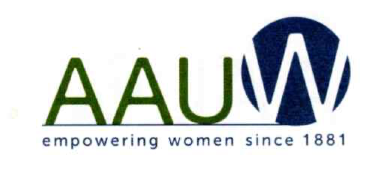 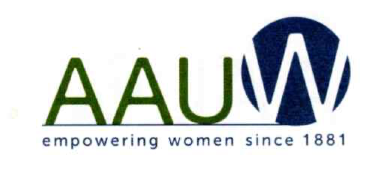 Applicants must be at least 20 years old as of December 31, 2024.Instructions:  Save file as your name.doc   Type directly in saved form.  Save completed file.Email completed application package on or before June 12, 2024, to  lcvaauw@gmail.com  All information will remain confidential within AAUW Lower Connecticut Valley Branch Scholarship Committee.Attach to completed application:Two recommendation letters. Attach to completed application.  Must include name, address, and recommender’s title (neither family nor friends). Recommendations must be from those who know you in professional or educational settings.  If currently attending school, one of the two letters must be from a faculty member. Request an official transcript from your most recent college to be sent to lcvaauw@gmail.com   High school transcript required if no prior college courses have been taken.GENERAL INFORMATIONAge on December 31st, 2024. Applicant must be at least 20 years old as of December 31, 2024.Click or tap here to enter text.                 Full Legal Name (Last, First, Middle) Click or tap here to enter text. Home Address – Street, City, State, Zip Click or tap here to enter text.Mailing Address (if different) Click or tap here to enter text.Email Address:              Click or tap here to enter text.                   Cell Phone:   Click or tap here to enter text.Where did you learn about this grant     Click or tap here to enter text.Demographics (Optional).  Check all that apply           Ethnic Identity		                                                        Racial Identity☐ Hispanic/Latina		☐ Biracial (check all applicable)     ☐  Black or African American☐  Non-Hispanic, non-Latina	☐  White	                                 ☐  American Indian or Alaska Native☐ Asian				☐  Native Hawaiian/Pacific Islander        EDUCATIONEDUCATION AND CAREER GOALS:  What is your career goal immediately following graduation.Click or tap here to enter text.EDUCATION PLANS:    Describe the program you attend/plan to attend.Click or tap here to enter text.EDUCATION HISTORYList all education history including institution name, location, dates attended, graduation date, degrees obtained, and GPA.  If more than one school/college, enter in the single open-ended text field below. Include all information types. No need to format (I.e. bold, line spacing) for additional info.High School/GED Granted by: School Name/Address:	Click or tap here to enter text. Click or tap here to enter text.Date Graduated:            Click or tap here to enter text.College or University:  	Click or tap here to enter text.Address:     		Click or tap here to enter text.                Major:			 Click or tap here to enter text.Dates Attended:              Click or tap here to enter text.                             Degree/Certificate:	 Click or tap here to enter text.Expected Date of completion/graduation:      Click or tap here to enter text.                            GPA:  Click or tap here to enter text.List additional high school or college information in the text field below.  No need to format additional information (e.g. bold, line spacing) Click or tap here to enter text.EMPLOYMENT HISTORYEnter information for current and up two additional employers   A resume is also acceptable. Most Recent Employer Name Click or tap here to enter text.Address Click or tap here to enter text.Phone:  Click or tap here to enter text.   Employment Dates Click or tap here to enter text.Responsibilities	   Click or tap here to enter text.Prior Employer #1:  Employer Name Click or tap here to enter text.Address   Click or tap here to enter text.Phone Click or tap here to enter text.	Employment Dates Click or tap here to enter text.Responsibilities Click or tap here to enter text.Prior Employer #2:   Employer Name Click or tap here to enter text.Address:  Click or tap here to enter text.Phone: Click or tap here to enter text. 	Employment Dates   Click or tap here to enter text.Responsibilities:  Click or tap here to enter text.VOLUNTEER/COMMUNITY INVOLVEMENTList names and activities supporting professional associations and/or volunteer organizations.Click or tap here to enter text.FINANCIAL INFORMATIONComplete the information below.  2023 Annual Income: 	Self			Click or tap here to enter text.                Household		Click or tap here to enter text.Other Educational Aid  Click or tap here to enter text.                                   2024 Anticipated IncomeSelf		               Click or tap here to enter text.Household     		  Click or tap here to enter text.Other Educational Aid     tap here to enter text.Anticipated School Expenses (per semester)Tuition: Click or tap here to enter text.     	Housing:    Click or tap here to enter text.Transportation: Click or tap here text.	Books:         Click or tap here to enter text.              Other: Click or tap here to enter text.Describe Household Makeup:   Click or tap here to enter text.Describe Financial Need:  Click or tap here to enter text.